MINISTÉRIO DA EDUCAÇÃO
UNIVERSIDADE FEDERAL DO PIAUÍ 
PRÓ-REITORIA DE ASSUNTOS ESTUDANTIS E COMUNITÁRIOS 
COORDENADORIA DE ASSISTÊNCIA COMUNITÁRIA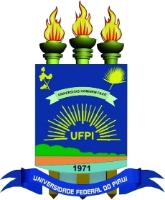 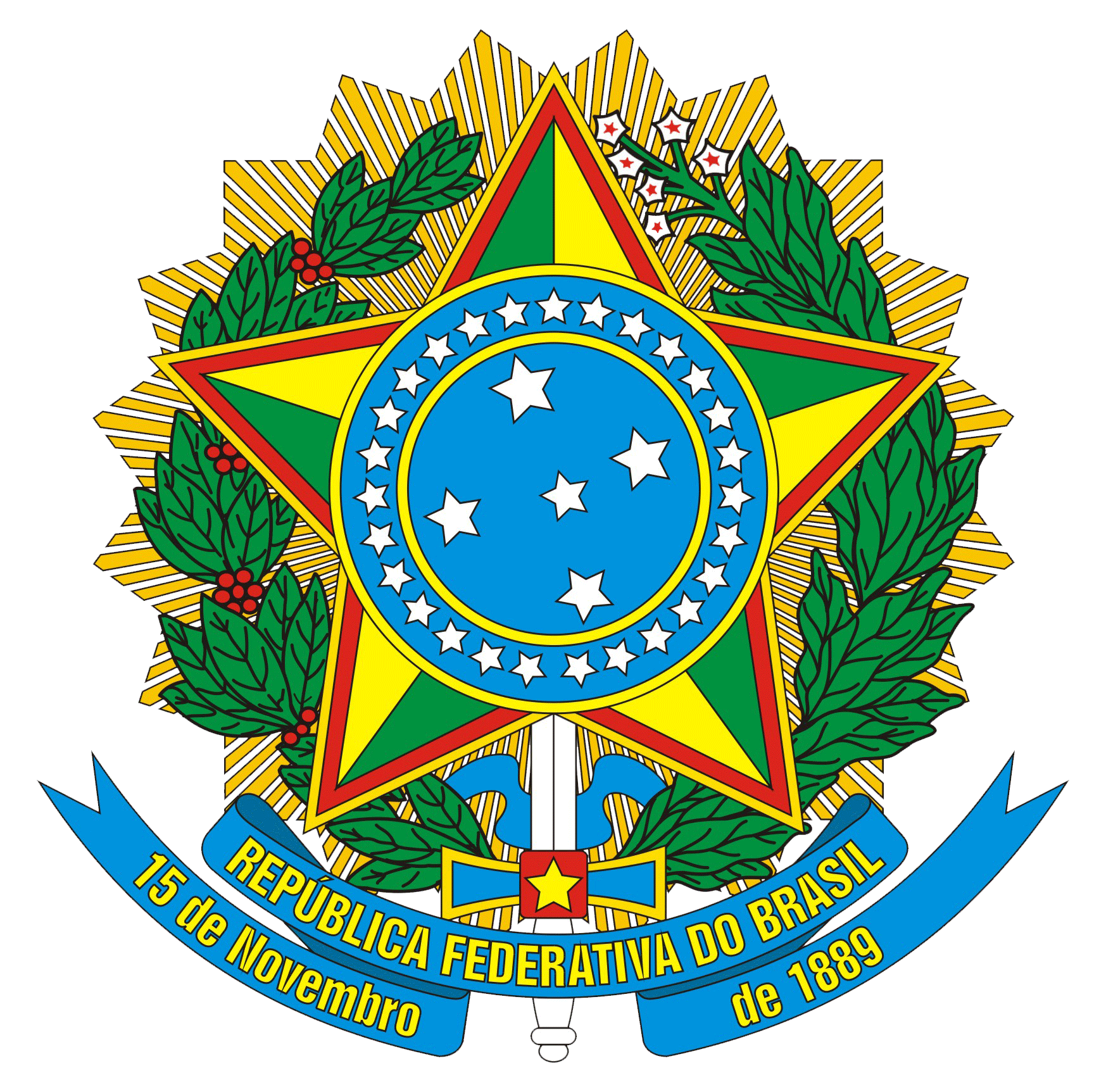 Campus Universitário Ministro Petrônio Portela, SG – 06. Bairro Ininga,CEP 64049-550 – Teresina, Piauí, Brasil;Telefones: (86) 3215-5960 / www.ufpi.br/praecTERMO DE CONCORDÂNCIA DO SERVIÇO PEDAGÓGICOAUXÍLIO CRECHE (AC)O rendimento acadêmico do (a) estudante será acompanhado pelo Serviço Pedagógico (SEPE) do Núcleo de Assistência Estudantil (NAE), a partir do momento em que o (a) estudante ingressar em um ou mais benefício(os) vinculado(s) a PRAEC.Para efeito de acompanhamento do rendimento acadêmico do (a) estudante beneficiário e da manutenção do benefício, será considerada a Média Semestral (MS) correspondente ao resultado da soma das médias obtidas nas disciplinas cursadas no período, dividida pelo número total das disciplinas.O(a) estudante que apresentar Média Semestral abaixo de 7,0 (sete) na vigência do benefício, excetuando-se no ingresso do mesmo, terá até dois semestres para alcançar a meta estabelecida no Quadro 1, sob pena de desligamento, salvo em situações a serem analisadas pelos serviços do NAE, conforme a natureza de cada caso e, quando necessário, encaminhado à Procuradoria Geral da União para análise jurídica.§ 1º A Média Semestral abaixo de 7,0 (sete) será a mais aproximada dos valores apresentados no Quadro 1.§ 2º A meta a ser alcançada será a Média Semestral mínima conforme Quadro 1.§ 3º Caso o (a) estudante conteste o desligamento, a solicitação de reconsideração deve acontecer por meio de processo, devidamente documentado, via protocolo geral, e no caso dos NAEs, via protocolo local, encaminhado  ao NAE.Quadro 1. Média Semestral e Metas a serem alcançadas por estudantes em acompanhamento pedagógico.Estudantes que ingressarem concomitantemente no curso e no Benefício terão que atingir a Média Semestral 7,0 (sete) no semestre em curso. Caso não consigam, terão mais um semestre para alcançar a meta estabelecida conforme Quadro 1, do artigo 12.Caso o (a) estudante alcance a meta estabelecida conforme Quadro 1 descrito no artigo 12, mas permanece com Média Semestral abaixo de 7,0 (sete), terá que cumprir novamente com a mesma regra do Quadro 1, até que alcance Média Semestral igual ou superior a 7.0 (sete).O(a) estudante beneficiário da assistência estudantil da PRAEC/NAE deverá buscar apoio e orientação no SEPE quando apresentar dificuldades de aprendizagem ou baixo rendimento acadêmico no decorrer do período e comparecer às convocações sempre que for convocado.O(a) estudante que não comparecer à convocação do SEPE no prazo estabelecido, terá seu benefício suspenso.8 - A convocação será feita pelo e-mail informado no SIGAA e fica a cargo do(a) estudante a responsabilidade de verificação e a atualização em caso de mudança.Para ter direito ao retorno do benefício, o (a) estudante deverá encaminhar processo devidamente documentado ao NAE, no prazo máximo de 30 (trinta) dias corridos, justificando os motivos do não comparecimento, para que seja emitido parecer do SEPE, com apoio de outros Serviços do NAE, conforme cada caso.O não comparecimento a duas convocações do SEPE, no prazo vigente do mesmo benefício, acarretará em desligamento, salvo em situações a serem analisadas pelo NAE, conforme descrito no item 3, em seu § 3º.- O (a) estudante beneficiário deverá estar matriculado em 4 (quatro) disciplinas ou 300 (trezentas) horas/aula por semestre, salvo no caso de aluno graduando ou formando ou em situações omissas a serem analisadas pelos Serviços do NAE, conforme a natureza de cada caso, mediante processo devidamente documentado.12- O (a) estudante será automaticamente desligado do benefício ao qual está vinculado, nas seguintes situações: Em caso de trancamento que comprometa o critério descrito no item 10 (dez);Caso apresente reprovação em todas as disciplinas matriculadas no semestre durante a vigência do benefício; Caso apresente reprovação por falta e índice de rendimento acadêmico semestral abaixo de 7 (sete) por 2 (dois) semestres consecutivos,  salvo em caso de justificativa comprovada mediante documentação comprobatória via processo protocolado pelo próprio residente. Caso o (a) estudante não tenha matrícula curricular ativa (referente à matrícula das disciplinas no curso) será desligado do programa ao qual está vinculado, mesmo estando com matrícula institucional ativa.Nome: ___________________________________________________________Curso: __________________________ Matrícula: ________________________Benefício: _______________________ Telefone(s): _______________________E-mail: ________________________________________________________________________________, _____ de ______________________ de _________._____________________________________________________________Assinatura do/a estudante (por extenso)                                                  _____________________________________________________________                                            Assinatura do/a Pedagogo/aMS00,511,522,533,544,555,566,5META44,24,54,755,25,55,766,26,56,777